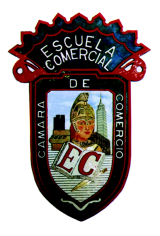 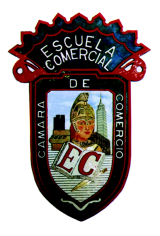 Grupo: 83 AOBJETIVO: Que el alumno conozca y describa lo que es el almacenamiento de datos, como se deben administrar los recursos que tiene la empresa, como escoger la forma de implementar el software del sistema, y sus componentes.INSTRUCCIONES: El alumno leerá, el texto que se le entregara de la página 6 a la 10 y analizara todos los componentes de un subsistema, además de conocer lo que es la concurrencia y la asignación.CONTENIDO TEORICO: definición de datos, admón. de recursos, que es el software…¿QUÉ SON LOS DATOS?Al digitalizar nuestras operaciones, recopilamos datos. Los datos pueden ser algo tan básico como la cantidad de energía que utiliza un albergue, la cantidad de dinero que se gasta, o el número de mujeres que se atiende cada mes. Pero, a medida que nuestra capacidad de recoger más datos aumenta, también debe aumentar nuestro conocimiento y la manera en la que analizamos la información. Por ejemplo, si usted o su organización obtienen datos que demuestran que está usando más energía en un espacio a comparación con otro de tamaño similar, usted podría considerar como usa la energía de ambos espacios y hacer cambios. Del mismo modo, si usted sabe que uno de sus albergues sirve a más mujeres que otro, los datos le revelaran que hace a ese albergue menos eficiente. Aprender a utilizar los datos le ayudará a alcanzar mejor misión. Una organización basada en datos da lugar a mejores resultados.¿QUÉ ES SOFTWARE?Software es un término informático que hace referencia a un programa o conjunto de programas de cómputo que incluye datos, procedimientos y pautas que permiten realizar distintas tareas en un sistema informático.Comúnmente se utiliza este término para referirse de una forma muy genérica a los programas de un dispositivo informático.Es un término procedente del inglés, aceptado por la RAE y formado por oposición al término hardware.TAREA: Leer el texto que se te envió y harás un resumen en tu cuaderno para entregar día 23 de febrero. Entregaras el caso practico impreso el día 23 de febrero. Entregaras el caso practico impreso el día 21 de febrero.Imprimirás la hoja de tarea y del caso práctico, le colocaras un pie de página con los siguientes datos: Nombre del alumno:Grupo:Profesor:Fecha: y lo entregaras para firmar el día 21 de febrero, como parte de la evaluación continua.TEMA: Introducción a los SistemasSubtema: almacenamiento de datos, administración de recursos, software de control.Clases: 6 horas semanales          Fecha:  Del 19 al 23 de Feb.